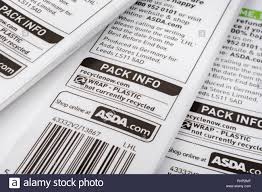 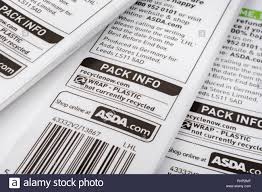 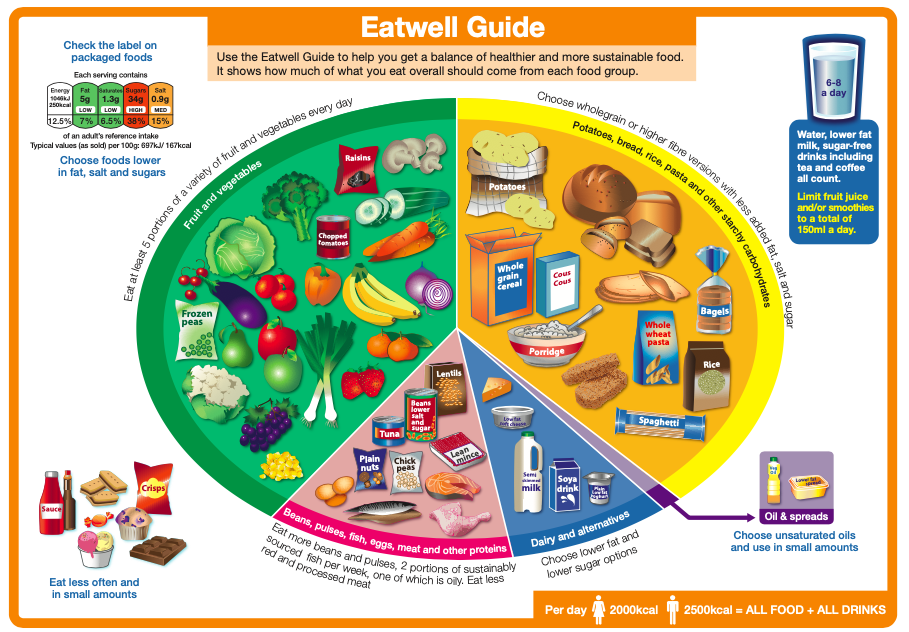 Appearance Aroma TasteTexture dull flat Crisplumpy fluffy fizzyStringy heavy crumblyfirm dry flakysmooth crystalline HARDMushy stickyfragile weak spicyaromatic pungent perfumedfloral scented fragrantmild citrus STRONGmusty acrid tartrotten savoury rancidtainted blandSweet cool bitterumami zesty warmHOT tangy soursharp Rich saltybland rancid tartacidic STRONG citrusmild spicy taintedweak savourybrittle rubbery shortgrittyclammy closestodgy bubbly sandytacky tender waxyopen soft firmflaky crisp fluffydry crumblylumpysmooth HARD Mushysticky